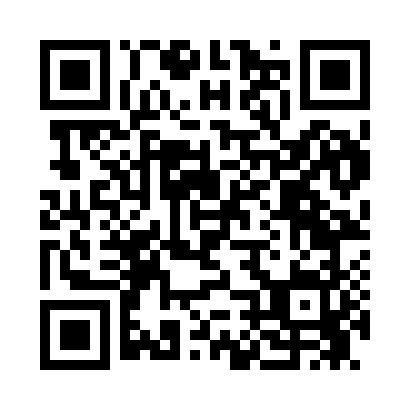 Prayer times for Memphis, Tennessee, USAWed 1 May 2024 - Fri 31 May 2024High Latitude Method: Angle Based RulePrayer Calculation Method: Islamic Society of North AmericaAsar Calculation Method: ShafiPrayer times provided by https://www.salahtimes.comDateDayFajrSunriseDhuhrAsrMaghribIsha1Wed4:516:0812:574:417:469:032Thu4:506:0712:574:417:479:043Fri4:496:0612:574:417:489:054Sat4:486:0512:574:427:499:065Sun4:466:0412:574:427:499:076Mon4:456:0312:564:427:509:087Tue4:446:0212:564:427:519:098Wed4:436:0112:564:427:529:109Thu4:426:0012:564:427:539:1210Fri4:416:0012:564:427:539:1311Sat4:395:5912:564:427:549:1412Sun4:385:5812:564:427:559:1513Mon4:375:5712:564:427:569:1614Tue4:365:5612:564:437:579:1715Wed4:355:5612:564:437:579:1816Thu4:345:5512:564:437:589:1917Fri4:335:5412:564:437:599:2018Sat4:325:5312:564:438:009:2119Sun4:315:5312:564:438:009:2220Mon4:305:5212:564:438:019:2321Tue4:305:5212:574:448:029:2422Wed4:295:5112:574:448:039:2523Thu4:285:5012:574:448:039:2624Fri4:275:5012:574:448:049:2725Sat4:265:4912:574:448:059:2826Sun4:265:4912:574:448:059:2927Mon4:255:4812:574:458:069:3028Tue4:245:4812:574:458:079:3129Wed4:245:4812:574:458:079:3130Thu4:235:4712:584:458:089:3231Fri4:235:4712:584:458:099:33